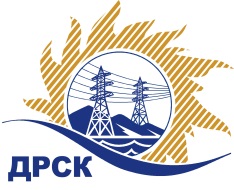 Акционерное Общество«Дальневосточная распределительная сетевая  компания»ПРОТОКОЛ № 269/УР-РЗакупочной комиссии по рассмотрению заявок открытого электронного запроса предложений на право заключения договора на выполнение работ «Ремонт бульдозера» для нужд филиала АО «ДРСК» «Приморские электрические сети»  (закупка № 65 повторно раздел 1.1. ГКПЗ 2017)ПРИСУТСТВОВАЛИ: члены постоянно действующей Закупочной комиссии АО «ДРСК»  2-го уровня.ВОПРОСЫ, ВЫНОСИМЫЕ НА РАССМОТРЕНИЕ ЗАКУПОЧНОЙ КОМИССИИ: О  рассмотрении результатов оценки заявок Участников.О признании заявок соответствующими условиям запроса предложений.О предварительной ранжировке заявок.О проведении переторжки.РЕШИЛИ:По вопросу № 1Признать объем полученной информации достаточным для принятия решения.Утвердить цены, полученные на процедуре вскрытия конвертов с предложениями участников открытого запроса предложений.По вопросу № 2Признать заявки ООО «Техсервис-Владивосток» (690002, Россия, Приморский край, г. Владивосток, ул. Мыс Кунгасный, дом № 5, корпус ЛИТЕРА М.), ООО "СПЕЦМАШ" (690002, Россия, Приморский край, г. Владивосток, ул. Мыс Кунгасный, д. 5, оф. 3)   соответствующими условиям закупки.По вопросу № 3Утвердить предварительную ранжировку предложений Участников:По вопросу № 4Провести переторжку. Допустить к участию в переторжке предложения следующих участников: ООО «Техсервис-Владивосток» (690002, Россия, Приморский край, г. Владивосток, ул. Мыс Кунгасный, дом № 5, корпус ЛИТЕРА М.), ООО "СПЕЦМАШ" (690002, Россия, Приморский край, г. Владивосток, ул. Мыс Кунгасный, д. 5, оф. 3).  Определить форму переторжки: заочная.Назначить переторжку на 23.03.2017 в 16:00 час. (благовещенского времени).Место проведения переторжки: электронная торговая площадка www.b2b-energo.ru  Ответственному секретарю Закупочной комиссии уведомить участников, приглашенных к участию в переторжке, о принятом комиссией решенииОтветственный секретарь Закупочной комиссии  2 уровня АО «ДРСК»                                                  ____________________       М.Г.ЕлисееваЧувашова О.В.(416-2) 397-242г. Благовещенск«22» марта 2017№Наименование участника и его адресПредмет заявки на участие в запросе предложений1ООО «Техсервис-Владивосток» (690002, Россия, Приморский край, г. Владивосток, ул. Мыс Кунгасный, дом № 5, корпус ЛИТЕРА М.)Заявка, подана 01.03.2017 в 08:57
Цена: 1 999 904,00 руб. (цена без НДС: 1 694 833,90 руб.)2ООО "СПЕЦМАШ" (690002, Россия, Приморский край, г. Владивосток, ул. Мыс Кунгасный, д. 5, оф. 3)Заявка: подана 02.03.2017 в 10:05
Цена: 2 354 272,00 руб. (цена без НДС: 1 995 146,00 руб.)Место в предварительной ранжировкеНаименование участника и его адресЦена заявки  на участие в закупке, руб.Итоговая оценка предпочтительности заявок1 местоООО «Техсервис-Владивосток» (690002, Россия, Приморский край, г. Владивосток, ул. Мыс Кунгасный, дом № 5, корпус ЛИТЕРА М.)1 999 904,00 руб. (цена без НДС: 1 694 833,90 руб.)1,192 местоООО "СПЕЦМАШ" (690002, Россия, Приморский край, г. Владивосток, ул. Мыс Кунгасный, д. 5, оф. 3)2 354 272,00 руб. (цена без НДС: 1 995 146,00 руб.)0,51